Slovenský zväz športového rybolovuSlovenský rybársky zväz – Rada Žilina,MsO SRZ Nové Zámky a MsO SRZ Pezinok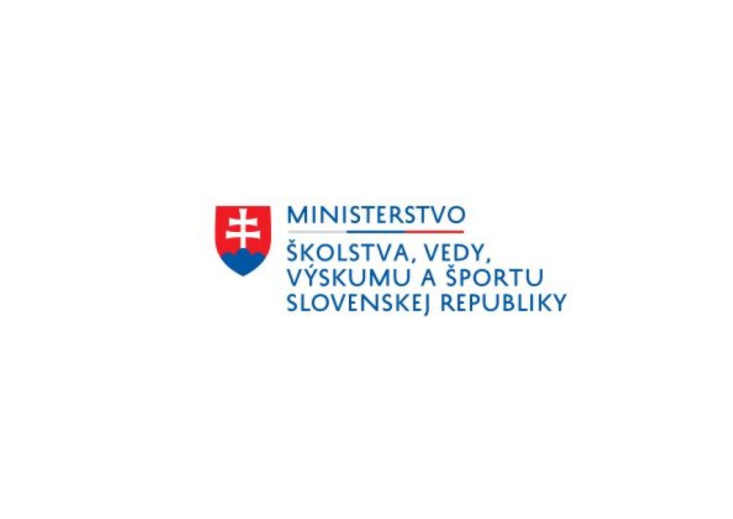 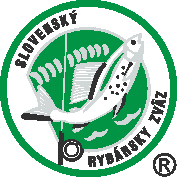 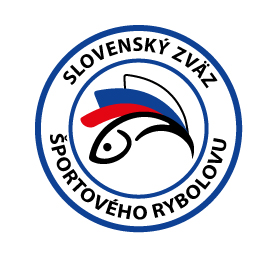 PropozícieLRU – feeder1. liga1. dvojkolo12.5.2023 – 14.5.2023 Pezinok – VN Zadný ŠúrPodľa plánu športovej činnosti pre rok 2023 Slovenský zväz športového rybolovu a  SRZ Rada Žilina v spolupráci so MsO SRZ Nové Zámky a MsO SRZ Pezinok usporiada športové rybárske preteky - 1. dvojkolo 1. ligy v LRU – feeder.Účastníci pretekov: družstvá MO, MsO SRZTermín konania:	12.5.2023 – 14.5.2023 Miesto konania:	VN Zadný Šúr číslo revíru: 1-1450-1-1Organizačný štáb:Riaditeľ pretekov:		Ľuboš HidašiGarant rady SRZ:		Miroslava PavelkováHlavný rozhodca:		Jozef Gyurkovics Sektoroví rozhodcovia:	Pavol Kovács, Miroslava PavelkováTechnický vedúci:		Marek GergelBodovacia komisia:		Jozef Gyurkovics  + 2 zabezpečí organizátorZdravotnícke zabezpečenie:	v prípade potreby na tel. 112V prípade nepriaznivej pandemickej situácie môžu byť preteky preložené alebo zrušené, informácia bude zverejnená týždeň pred pretekmi.Každý pretekár je povinný dodržiavať hygienické opatrenia podľa aktuálnej vyhlášky Úradu verejného zdravotníctva SR, ktoré budú zverejnené pred pretekmi.Technické pokyny:Športový rybársky pretek je usporiadaný podľa zákona 216/2018 Z.z. § 20 a vykonávacej vyhlášky 381/2018 § 15.Preteká sa podľa súťažných pravidiel SZŠR pre LRU Feeder a aktuálnych modifikácií pre  rok 2023. Množstvo krmiva rastlinného pôvodu je stanovené na 12 l a množstvo návnad živočíšneho pôvodu na 2,5 l (z toho môže byť max. 0,5 l kŕmnej patentky. Množstvo zemných červov (hnojáky, dendrobena) v neporušenom stave je taktiež obmedzené na 0,5 l, avšak môžu byť vo viacerých nádobách (napr. 2 x 0,25 l). Všetci pretekári musia mať pri kontrole živú návnadu pripravenú v sade odmerných nádob vzor „Sensas" a pre lovnú patentku vzor „Tubertini“.Návnada rastlinného pôvodu musí byť pri kontrole krmiva umiestnená v rybárskom vedre so značkami objemu na vnútornej strane.Pretekárska trať: VN Zadný Šúr pri Modre rozloha 16 ha, breh trate trávnatý/panelový, hĺbka 1,5 až 3 m, dno bahnistéVýskyt rýb: pleskáč, piest, plotica, belica, kapor, karasPrístup na trať: 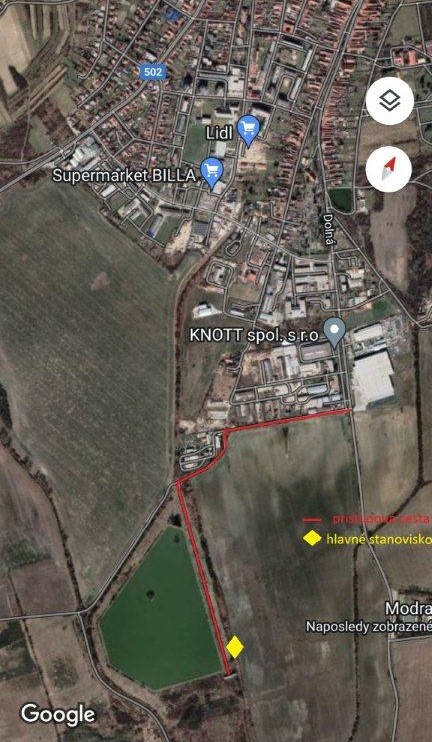 Časový program:Piatok 12.5.2023 povinný tréning08.00 – 09.00	žrebovanie boxov + presun pretekárov 09.00 		vstup pretekárov do boxov + príprava pretekárov10.00 		kontrola krmiva a živej nástrahy09.50 – 10.00	kŕmenie10.00 – 16.00	povinný tréning16.00 – 18.00	opustenie boxu	Sobota 13.5.202307.00 - 07.30	prezentácia 07.30 - 08.00	otvorenie pretekov a žrebovanie 08.00 - 08.15	presun pred pretekárske miesto 08.15 - 09.50	vstup do pretekárskeho miesta, príprava na preteky, kontrola množstva návnad a nástrah (v prvých 30-60 min. prípravy na preteky) 09:50 - 10.00	kŕmenie 10.00 - 15.00	lovenie15.00 – 15:30	váženie Nedeľa 14.5.202307.00 - 07.30	prezentácia 07.30 - 08.00	otvorenie pretekov a žrebovanie 08.00 - 08.15	presun pred pretekárske miesto 08.15 - 09.50	vstup do pretekárskeho miesta, príprava na preteky, kontrola množstva      návnad a nástrah (v prvých 30-60 min. prípravy na preteky) 09:50 - 10.00	kŕmenie 10.00 - 15.00	lovenie15.00 – 15:30	váženie 16.30 -		vyhodnotenie 1. dvojkola pretekovRozpis signálov:1. signál s/n 08:15 - 90 minút pred začiatkom pretekov povoľuje vstup pretekára na svoje lovné miesto a signalizuje začiatok prípravy. Počas prvých 30 - 60 min prípravy prebehne kontrola krmiva a nástrah, ktoré musia byť umiestnené pred lovným miestom. Po kontrole nástrah a krmiva si pretekár znesie skontrolované krmivo a nástrahy do lovného miesta. Po tejto kontrole nesmie pretekár opustiť lovné miesto bez súhlasu dvoch pretekárov alebo rozhodcu a je zakázané čokoľvek vynášať alebo donášať do priestoru lovného miesta.2. signál s/n 08:40 - 5minút do začiatku kontroly vnadiacich zmesí  a nástrah3. signál s/n 09:50 - 10 minút pred začiatkom pretekov 10 minútové základné kŕmenie4. signál s/n 10:00 - začiatok pretekov5. signál s/n 14:55 - 5 minút do konca pretekov6. signál s/n 15:00 - koniec pretekov Záverečné ustanovenia:Všetci pretekári musia mať platné registračné preukazy športovca SZŠR a preukazy člena SRZ. Vedúci družstva musí na požiadanie rozhodcu predložiť súpisku družstva.Preteká sa za každého počasia. V prípade búrky budú preteky prerušené a bude sa postupovať podľa platných súťažných pravidiel. (čl. 22 súťažných pravidiel LRU-Feeder)Každý pretekár preteká na vlastnú zodpovednosť a riziko, za svoje správanie nesie plnú zodpovednosť.Tréning pred pretekom je povolený v rámci uvedených podmienok a časového rozmedzia bez možnosti sieťkovania úlovkov.Občerstvenie: potrebné zabezpečiť individuálne.Ubytovanie: usporiadateľ nezabezpečuje, možné zabezpečiť si individuálnehttp://www.booking.com/Informácie o pretekoch: Marek Gergel 0905 265 182  Na zabezpečenie týchto pretekov bol použitý príspevok uznanému športu z Ministerstva školstva, vedy výskumu a športu Slovenskej republikyPropozície kontroloval predseda ŠO LRU - feeder.Organizačný štáb Vám želá veľa úspechov na pretekoch.Petrov zdar!1.ligaMsO, MO SRZ - družstvo1.ligaMsO, MO SRZ - družstvo1Banská Bystrica Czechoslovakia FT2Bratislava V A ŠK FT Abramis A3Dolný Kubín Robinson FT4Dunajská Lužná Marcel Van Den Eynde5Dunajská Streda C Gold FT6Galanta Sensas FT7Nová Baňa Masterfish8Nové Zámky Team Maros Mix Slovakia9Považská Bystrica FT Zelo10Sereď FT11Štúrovo Colmic12Šurany Colmic FT